APSTIPRINĀTI								            ar Valkas novada pašvaldības2023.gada 30.martā sēdes lēmumu Nr.70(protokols Nr.6, 12.§)NOMAS TIESĪBU OBJEKTS: RŪJIENAS IELA 31, VALKA, VALKAS NOVADS,IZSOLES NOLIKUMSVispārīgie noteikumiIzsoles nolikums nosaka kārtību, kādā organizējama un rīkojama nomas tiesību rakstiska izsole Valkas novada pašvaldības nekustamam īpašumam, kas atrodas Rūjienas iela 31, Valkā, Valkas novadā (turpmāk – Nomas objekts) un nosolītājam (turpmāk – Nosolītājs vai Nomnieks) tiek piešķirtas nomas tiesības uz Nomas objektu.Iznomātājs: Valkas novada pašvaldība, adrese: Semināra iela 9, Valka, Valkas novads, LV-4701.Izsoli organizē Valkas novada pašvaldības domes Privatizācijas un atsavināšanas komisija, Beverīnas ielā 3, Valkā, Valkas novadā, LV-4701.Izsolāmo nomas tiesību Nosolītājs iegūst tiesības slēgt Nomas objekta nomas līgumu (5.pielikums) ar Iznomātāju. Nomas līgums ir nolikuma neatņemama sastāvdaļa un izsoles pretendenta vai dalībnieka jebkuras prasības mainīt nolikuma noteikumus, kā arī atteikšanās parakstīt Iznomātāja sagatavoto nomas līgumu tiek uzskatītas par atteikumu no nomas tiesībām atbilstoši nolikumam. Starp nomas tiesību izsoles dalībniekiem aizliegta vienošanās, kas varētu ietekmēt nomas tiesību izsoles rezultātus un gaitu.Nomas objekti:Izsoles objekts (1.pielikumā izvietojuma shēma): nekustamā īpašuma Rūjienas iela 31, Valka, Valkas novads, daļa, ko veido:Zemes vienības ar kadastra apzīmējumu 9401 008 0193, daļa 9401 008 0193 8002, 1,8137ha platībā, uz zemes vienības esošās saimniecības, katlu māja 9401 008 0377 003, noliktava 9401 008 0193 002, un spēļu zāles ēka 9401 008 0193 003;Zemes vienības ar kadastra apzīmējumu 9401 008 0193, daļa 9401 008 0193 8003, 1,1340ha platībā, daļa no centrālās ēkas, 9401 008 0377 001, uz zemes vienības esošās nojume 9401 008 0377 005 un kontroles paviljons 9401 008 0377 006 (nomas objektā neietilpst ēka/būve ar kadastra apzīmējumu 9401 008 0377 002 un tās uzturēšanai nepieciešamā platība 0,4261ha apmērā un ēkas/būves ar kadastra apzīmējumu 9401 008 0377 001 daļa 129,94m2 apmērā, kas nodota SIA “East-West Transit” vajadzībām, kas iekļaujas zemes vienības daļā ar kadastra apzīmējumu 9401 008 0193 8001).Valkas novada pašvaldības īpašuma tiesības uz nomas objektu Valkā, Rūjienas iela 31, kadastra numurs 9401 008 0377, platība 3,5294ha, nostiprinātas Valkas pilsētas zemesgrāmatu nodalījumā Nr.150.Iepazīties ar nomas objektu un teritoriju dabā var vienojoties par konkrētu apskates laiku ar Valkas novada pašvaldības izpilddirektora vietnieku G.Stālmeisteru, mob. tālr. +371 25744199, e-pasts: gints.stalmeisters@valka.lv.Nomas īpašie nosacījumi:Nomas līgumi tiek slēgti uz 15 gadiem, ar tiesībām tos pagarināt. Nomas maksa par Nomas objektu jāsāk maksāt no objekta Pieņemšanas - nodošanas akta parakstīšanas dienas, Nomniekam nomas līgumā noteiktajā kārtībā.Nomnieks apņemas patstāvīgi saņemt visus nepieciešamos saskaņojumus, atļaujas, citus nepieciešamos dokumentus, ja tādi ir nepieciešami, lai izmantotu Nomas objektu nomas līgumā norādītajam mērķim.Nomas objekts tiek iznomāts Nomniekam biznesa plānā paredzētās komercdarbības veikšanai. Nomniekam ir tiesības veikt arī cita veida komercdarbību, kas nav norādīta biznesa plānā, ja tas nav pretrunā ar Nomas līgumā pielīgto.Iznomātājs neuzņemas atbildību par to, ja Nomnieks Nomas objektā nevarēs realizēt savu biznesa plānu un šajā sakarā Nomnieks uzņemas risku par visiem iespējamiem zaudējumiem. Šajā gadījumā Nomnieks nesaņem no Iznomātāja nekādu izdevumu (ne nepieciešamo, ne derīgo, ne greznuma izdevumu) atlīdzību par jebkuriem ieguldījumiem, kas saistīti ar Nomas objektu.Ar Iznomātāja rakstveida piekrišanu Nomniekam ir tiesības nodot Nomas objektu vai tā daļu apakšnomā, atbilstoši Līguma nosacījumiem.Jautājums par apbūves tiesību piešķiršanu var tikt izskatīts atsevišķi pašvaldības domes sēdē, pieņemot lēmumu par jaunas neapbūvētas zemes vienības daļas izdalīšanu esošā nomas līguma teritorijā, atsevišķi vienojoties par apbūves tiesību nosacījumiem, ja Nomnieks apņemas finansēt visus izdevumus, kas nepieciešami zemes vienības daļu izdalīšanai un Apbūves tiesības nostiprināšanai zemesgrāmatā.Nomas objekts tiek iznomāts Nomniekam biznesa plānā paredzētās komercdarbības veikšanai, kam sevī jāietver arī sekojoši piedāvājumi Nomas objekta teritorijā, kas nodrošināmi šo noteikumu norādītajā termiņā pēc Nomas līguma noslēgšanas dienas:hosteļa vai hoteļa tipa naktsmītnes vismaz 40 vietām – 6 mēnešu laikā pēc nomas līguma noslēgšanas; autostāvvieta ar horizontāliem apzīmējumiem un kustības virzienu norādēm – 6 mēnešu laikā pēc Nomas līguma noslēgšanas;publiski pieejamas dušas un WC (atvērtas katru dienu vismaz no 8:00-20:00) – 6 mēnešu laikā pēc Nomas līguma noslēgšanas dienas; kafejnīca, ēdnīca vai bistro - 1 gada laikā no Nomas līguma noslēgšanas dienas.Izsoles dalībniekiPar izsoles dalībnieku var kļūt jebkura persona, kura saskaņā ar spēkā esošajiem normatīvajiem aktiem un šiem izsoles noteikumiem var iegūt izsolāmās Nomas tiesības.Līdz pieteikuma par piedalīšanos izsolē iesniegšanai, komersants iemaksā Iznomātāja kontā LV16UNLA0050014283134, AS “SEB banka”, kods UNLALV2X reģistrācijas maksu 30.00 EUR un nodrošinājuma naudu.Izsoles pretendentu pieteikumu iesniegšanaDalībai izsolē Pretendents iesniedz šādus dokumentus:Komisijai adresētu pieteikumu (saskaņā ar 2.Pielikumu);Reģistrācijas maksas un drošības naudas apmaksu apliecinoši dokumenti;Ja komersants ir reģistrēts ārvalstīs, tad attiecīgās valsts uzņēmumu reģistra izziņu par komersanta amatpersonu pārstāvības tiesībām;Pilnvaru pārstāvēt komersantu izsolē un parakstīt nomas līgumu, ja komersantu pārstāv persona, kuras pārstāvības tiesības nav norādītas publiskajās datu bāzēs;Biznesa plānu par plānoto darbību Nomas objektā, kas noformēts, atbilstoši 3.pielikuma prasībām, un kurā ietverts Nolikuma 2.2.punktā prasību izpildes redzējums Nomas objekta iznomāšanas mērķa sasniegšanai.Visi dokumenti iesniedzami latviešu valodā. Ja dokuments ir citā valodā, tam pievieno notariāli apliecinātu tulkojumu latviešu valodā.Pieteikuma dokumentiem jābūt cauršūtiem tā, lai nebūtu iespējams nomainīt lapas. Visiem iesniegtajiem dokumentiem jābūt noformētiem atbilstoši Dokumentu juridiskā spēka likumam, Ministru kabineta 2018.gada 4.septembra noteikumiem Nr. 558 „Dokumentu izstrādāšanas un noformēšanas kārtība", kā arī saskaņā ar nolikuma noteikumiem.Pieteikums dalībai izsolē jāiesniedz slēgtā aploksnē, pa pastu, personiski vai ar kurjera starpniecību Valkas novada pašvaldībā, Beverīnas ielā 3, Valkā, LV-4701, līdz 2023.gada 27.aprīļa plkst.16.00, kur to reģistrē iesniegšanas secībā, norādot uz aploksnes pieteikuma reģistrācijas numuru, saņemšanas datumu un laiku.Uz Pieteikuma aploksnes ir jābūt norādītai TIKAI sekojošai informācijai:saņēmēja – Iznomātāja nosaukums (Valkas novada pašvaldība); norāde: „Pieteikums nomas tiesību rakstiskai izsolei uz nomas objektu Nr. ____ “Rūjienas iela 31, Valka, Valkas novads”;norāde „Neatvērt līdz 2023.gada 28.aprīļa plkst. 11:30”. Ar pieteikuma iesniegšanu ir uzskatāms, ka izsoles pretendents:piekrīt izsoles nolikuma noteikumiem;piekrīt Iznomātājā un Komisijas veiktajai personas datu apstrādei nomas līguma noslēgšanas mērķim;piekrīt, ka Komisija saziņai ar pretendentu izmantos pretendenta pieteikumā norādīto e-pasta adresi.Visi pēc 5.5.punktā noteiktā termiņa saņemtie pieteikumi netiks pieņemti un neatvērti tiks nodoti atpakaļ iesniedzējam.Pieteikumu atvēršanas sanāksme notiks 2023.gada 28.aprīlī,  plkst. 11:30, Beverīnas ielas 3, Valkā, 2.stāva zālē;Pieteikumu atvēršanas sanāksme ir atklāta.Iesniegtie dokumenti iesniedzējam netiek atdoti.Izsoles sākumcena un drošības nauda par dalību izsolēsākumcena: EUR 4732,00 (četri tūkstoši septiņi simti trīsdesmit divi euro un 0 centi) mēnesī bez pievienotās vērtības nodokļa,viens izsoles solis ir: EUR 500,00 (pieci simti euro un 0 centi);4732,00 EUR (četri tūkstoši septiņi simti trīsdesmit divi euro un 0centi). Izsoles uzvarētājam drošības nauda tiek ieskaitīta kā daļa no 1.mēness nomas maksas. Pārējiem izsoles dalībniekiem, pēc izsoles drošības nauda tiek atmaksāta 30 dienu laikā;reģistrācijas maksa par dalību izsolē 30.00 EUR (trīsdesmit euro 00 centi).Izsoles noriseIzsole nenotiek, ja izsolei nav reģistrējies neviens pretendents.Ja nolikumā noteiktajā termiņā nav iesniegts neviens pieteikums, Komisija var pagarināt Pieteikuma iesniegšanas termiņu, pārējos izsoles nosacījumus atstājot negrozītus.Komisijas priekšsēdētājs, atklājot izsoli, informē par izsoles kārtību. Nomas pieteikumu atvēršanu protokolē. Mutiskie piedāvājumi rakstiskā izsolē ir aizliegti.Pieteikumus atver to iesniegšanas secībā. Pēc pieteikuma atvēršanas Komisijas vadītājs nosauc Pretendentu, pieteikuma iesniegšanas datumu, laiku, kā arī nomas tiesību Pretendenta piedāvāto nomas maksas apmēru.Ja pēc visu nomas tiesību ierosinājumu atvēršanas izrādās, ka divi vai vairāki Pretendenti ir piedāvājuši vienādu augstāko nomas maksu un Pretendenti vai viņu pārstāvji piedalās pieteikumu atvēršanā, Komisija turpina izsoli, pieņemot rakstiskus piedāvājumus no tiem Pretendentiem, kuri piedāvājuši vienādu augstāko nomas maksu un Pretendenti vai viņu pārstāvji piedalās pieteikumu atvēršanā, Komisijas turpina izsoli, pieņemot rakstiskus piedāvājumus no tiem Pretendentiem, kuri piedāvājuši vienādu augstāko nomas maksu, un organizē pieteikumu tūlītēju atvēršanu. Ja Pretendenti, kuri piedāvājuši vienādu augstāko nomas maksu, nepiedalās izsolē, Komisija rakstiski lūdz šiem Pretendentiem iesniegt savu piedāvājumu rakstveidā, nosakot piedāvājumu iesniegšanas un atvēršanas datumu, laiku un vietu.Ja neviens no Pretendentiem, kuri piedāvājuši vienādu augstāko nomas maksu, neiesniedz jaunu piedāvājumu par augstāku nomas maksu saskaņā ar Nolikuma 7.5.punktu, komisijas pieteikumu iesniegšanas secībā rakstiski piedāvā šiem Pretendentiem slēgt nomas līgumu atbilstoši to nosolītajai maksai.Iesniegto dokumentu atbilstības pārbaudei uzreiz pēc pieteikumu atvēršanas notiek Komisijas slēgtā sēdes daļa, kuras gaita tiek protokolēta.Komisija slēgtā sēdes daļā, bez izsoles pretendentu piedalīšanās, pārbauda izsoles pretendentu vai dalībnieku sniegtās ziņas, kā arī izvērtē:Pretendenta atbilstību labticīga nomnieka kritērijiem. Par nelabticīgu nomnieku atzīstama:persona, kurai pieteikuma iesniegšanas dienā ir neizpildītas maksājumu saistības ar noslēgtajiem līgumiem Valkas novada pašvaldību vai tās iestādi (struktūrvienību) vai kapitālsabiedrību saistītas, kurām ir iestājies samaksas termiņš vai ir nodarīti citi zaudējumi, vai pastāv aktuāla tiesvedība civillietā ar Valkas novada pašvaldību tās iestādi (struktūrvienību) vai kapitālsabiedrību (turpmāk – parādnieks);persona, ar kuru Valkas novada pašvaldība ir izbeigusi vai lauzusi līgumu saistībā ar līguma nosacījumu neizpildi. (MK 97 salabot);persona, kas ir iesniegusi pieteikumu dalībai izsolē un ir uzskatāma par ieinteresēto personu attiecībā pret parādnieku. Par ieinteresētajām personām attiecībā pret parādnieku šajā punktā minētās personas ir atzīstamas, ja tās šajā statusā bijušas pēdējā gada laikā pirms izsoles izsludināšanas dienas. Par ieinteresēto personu attiecībā pret parādnieku atzīstama:parādnieka laulātais;persona, kura sastāv ar parādnieku radniecībā vai svainībā līdz otrajai pakāpei;komercsabiedrība, kurā parādniekam pieder kapitāla daļas;parādnieka dalībnieki un pārvaldes institūciju locekļi;parādnieka prokūrists;persona, kura sastāv ar parādnieka dalībnieku vai pārvaldes institūciju locekļiem laulībā, radniecībā vai svainībā līdz otrajai pakāpei;izsoles pretendenta pilnvarotā persona, kurai ir konstatējamas iepriekšminētās ieinteresētās personas pazīmes;komercsabiedrība, kuras dalībnieks (akcionārs) vai pārvaldes institūcijas loceklis ir arī parādnieka dalībnieks (akcionārs) vai pārvaldes institūcijas loceklis.Izsoles pretendentu pieteikumu atbilstību nolikuma noteikumiem, ņemot vērā izsoles pretendentu iesniegtos dokumentus. Ja tiek atklāts, ka izsoles pretendents vai dalībnieks ir sniedzis nepatiesas ziņas vai nav izpildījis izsoles priekšnoteikumus, izsoles pretendents tiek izslēgts no Izsoles dalībnieku saraksta. Komisijas lēmums par izsoles dalībnieka izslēgšanu no izsoles dalībnieku saraksta, tiks nosūtīts uz izsoles pretendenta vai dalībnieka norādīto e-pasta adresi.Izsoles noslēguma protokolu paraksta visi komisijas locekļi. Pēc visu pieteikumu atvēršanas, dokumentu atbilstības pārbaudes izsoles nolikuma prasībām, ja nav nekādu šaubu, Komisijas vadītājs paziņo, ka rakstveida izsole ir pabeigta, kā arī nosauc visaugstāko cenu un Pretendentu, kas to nosolījis.Izsoles rezultātus apstiprina ar Valkas novada pašvaldības domes sēdes lēmumu.Informācija par izsoles rezultātu apstiprināšanu un nomas tiesību piešķiršanu 5 (piecu) darbdienu laikā pēc lēmuma par izsoles rezultātu apstiprināšanu tiek publicēta Valkas novada tīmekļvietnē www.valka.lv un paziņota rakstveidā visiem pretendentiem.Izsoles Uzvarētājs, 10 (desmit) darbdienu laikā pēc rakstiskās izsoles rezultātu paziņošanas paraksta nomas līgumu vai rakstiski paziņo par atteikumu slēgt nomas līgumu. Ja iepriekš minētajā termiņā Izsoles uzvarētājs līgumu neparaksta vai iesniedz atteikumu parakstīt līgumu, uzskatāms, ka viņš no nomas līguma slēgšanas ir atteicies.Ja Izsoles uzvarētājs, ir atteicies slēgt nomas līgumu, komisija secīgi piedāvā nomas līgumu slēgt Pretendentam, kurš nosolījis nākamo augstāko nomas maksu, un 5 (piecu) darbdienu laikā pēc minētā piedāvājuma nosūtīšanas nodrošina minētās informācijas publicēšanu Valkas novada tīmekļvietnē www.valka.lv.Izsoles dalībnieks, kurš nosolījis nākamo augstāko nomas maksu, atbildi uz nolikuma 7.14.punktā minēto piedāvājumu sniedz 1 nedēļas laikā pēc tā saņemšanas dienas. Ja Izsoles dalībnieks piekrīt parakstīt nomas līgumu par paša nosolīto augstāko nomas maksu, 5 (piecu) darbdienu laikā pēc minētā paziņojuma nosūtīšanas viņš paraksta nomas līgumu. Informācija par nomas līguma noslēgšanu ne vēlāk kā 5 (piecu) darbdienu laikā pēc tā spēkā stāšanās tiek publicēta Valkas novada tīmekļvietnē www.valka.lvSūdzību iesniegšanaPersonas var iesniegt sūdzību Iznomātājam par Komisijas darbībām 5 (piecu) darba dienu laikā no šo darbību veikšanas dienas. Ja sūdzība iesniegta pēc noteiktā termiņa, tā netiek izskatīta.Izskatot sūdzību, Iznomātājs pieņem lēmumu, kurš tiek paziņots visiem izsoles dalībniekiem.Pielikumu saraksts1. Pielikums: Nomas objekta izvietojuma shēma.2. Pielikums: Pieteikums dalībai rakstiskā izsolē.3. Pielikums: Biznesa plāns / projekta koncepts.4. Pielikums: Nekustamā īpašuma nomas līgums. Valkas novada pašvaldības domes priekšsēdētājs		        V.A.Krauklis1.Pielikumsnomas tiesību izsoles nolikumamNomas objektu izvietojuma shēma zemes vienībā Rūjienas iela 31, Valka, Valkas novads, LV-4701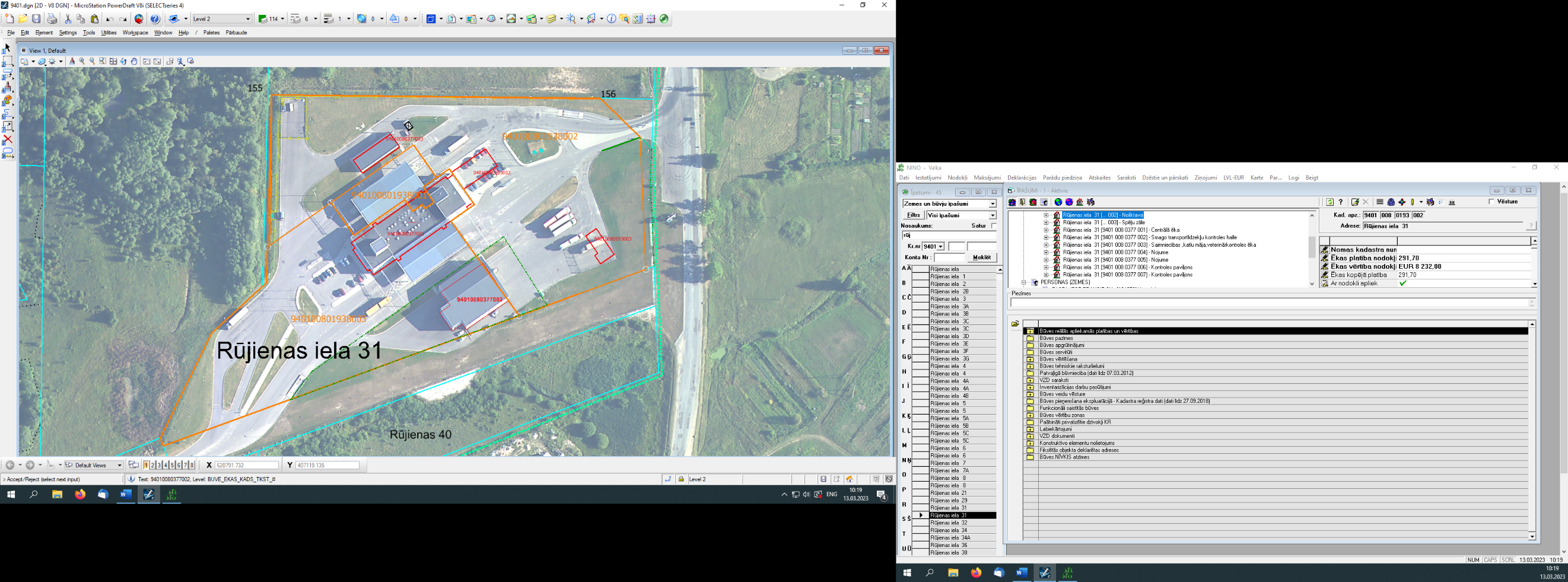 2.Pielikumsnomas tiesību izsoles nolikumamPIETEIKUMS DALĪBAI RAKSTISKĀ IZSOLĒPretendents:Persona, kura ir tiesīga pārstāvēt pretendentu, vai pilnvarotā persona: _________________________________________________________________________________				        (vārds, uzvārds, personas kods).Piedāvātā nomas maksa EUR, bez PVN mēnesī____________________________________________(norādīt summu ar cipariem un vārdiem)Ar šī pieteikuma iesniegšanu________________________________________(Pretendenta nosaukums) (turpmāk - Pretendents) piesaka savu dalību nekustamā īpašuma Rūjienas iela 31, Valkā, Valkas novads (turpmāk - Nomas objekts) nomas tiesību izsolei un APLIECINA, ka:Pretendentam ir skaidras un saprotamas Pretendenta tiesības un pienākumi, kas ir noteikti izsoles nolikumā un normatīvajos aktos;Pretendents ir iepazinies ar izsoles nolikuma, tai skaitā visu tā pielikumu, saturu, atzīst to par pareizu, saprotamu un atbilstošu un tam piekrīt;Pretendentam ir skaidras un saprotamas nolikumā noteiktās prasības piedāvājuma sagatavošanai, līguma priekšmets, līguma noteikumi un iznomātāja izvirzītās prasības nomnieka darbībai, līdz ar ko atzīst, ka izsoles komisija ir nodrošinājusi Pretendentam iespēju bez neattaisnojama riska iesniegt savu piedāvājumu izsolei;Pretendentam uz pieteikuma iesniegšanas dienu nav neizpildītu maksājumu saistību par līgumiem un/vai nav tiesvedība civillietā ar Valkas novada pašvaldību, vai tās iestādi (struktūrvienību), vai kapitālsabiedrību, tai skaitā, Pretendents apliecina, ka tas nav atzīstams par nelabticīgu nomnieku, ievērojot nolikuma 6.3. punktā noteikto;Pretendentam uz pieteikuma iesniegšanas brīdi nav pasludināts maksātnespējas process, tiesiskās aizsardzības process vai ārpustiesas tiesiskās aizsardzības process, nav apturēta vai izbeigta saimnieciskā darbība, nav uzsākts likvidācijas process, nav nodokļu parādu, tostarp nekustamā īpašuma nodokļu parādu;Pretendents piekrīt, ka personas dati tiks izmantoti, lai pārliecinātos par sniegtās informācijas patiesīgumu;Visas izsoles piedāvājumā sniegtās ziņas par Pretendentu un tā piedāvājumiem ir patiesas;Pretendents nav ieinteresēts citu Pretendentu šai izsolei iesniegtajos piedāvājumos, piedāvājums ir sagatavots individuāli un nav saskaņots ar konkurentiem;Pretendents ir informēts un piekrīt, ka izsoles procedūras gaitā saskaņā ar Fizisko personu datu aizsardzības likumu tiks apstrādāti no Valsts iedzīvotāju reģistra iegūtie Pretendenta, Pretendenta laulātā un radinieku līdz otrai pakāpei ieskaitot, kā arī šīm personām piederošas komercsabiedrības, Pretendentam vai Pretendenta - juridiskas personas īpašniekiem, valdes locekļiem vai prokūristiem piederošas komercsabiedrības, neatkarīgi no dalības apjoma un formas personas dati (t.sk. personas kods);Pretendents piekrīt, ka, ja pēc iznomātāja rīcībā esošās informācijas Pretendents ir atzīstams par nelabticīgu nomnieku vai ieinteresēto personu attiecībā pret parādā esošo personu iznomātājam, tad tas netiek pielaists pie izsoles;Pretendents piekrīt, ja izsoles pretendents nav izpildījis izsoles priekšnoteikumus (nolikuma 6.1. -6.8. punkts), t.sk., ja izsoles komisija Pretendenta iesniegto biznesa plānu ir atzinusi par nepiemērotu, Pretendentu neiekļauj izsoles dalībnieku sarakstā;Pretendents apliecina, ka Pretendentam ir nevainojama profesionālā reputācija viņa darbības jomā;Pretendents piekrīt, ka saziņai ar Pretendentu tiek izmantots pieteikumā dalībai izsolē norādītā e-pasta adrese.Pielikumā: 1. Reģistrācijas maksas apliecinoša dokumenta kopija;Biznesa plāns;___________________________________________(citi dokumenti, kas tiek pievienoti Pieteikumam)        (amata nosaukums)	(paraksts)	(paraksta atšifrējums)3.Pielikumsnomas tiesību izsoles nolikumamBiznesa plāns / projekta konceptsInformācija par komercsabiedrību:komercsabiedrības veiktās komercdarbības apraksts;sniegto pakalpojumu/ ražotās produkcijas apraksts, kvalitāte (tai skaitā norāda minēto informāciju par saistītajām personām);šobrīd pieejamie resursi (rīcībā esošie ilgtermiņa ieguldījumi, pieejamās ēkas un zemes platības, to lietošanas raksturojums un lietošanas mērķis);komercsabiedrības īstermiņa un ilgtermiņa mērķi;komercsabiedrības darbības raksturīgākie finanšu un ekonomiskie rādītāji pēdējos trijos gados (ja attiecināms).Plānotās darbības ideja un realizācijas nomas objektā izklāsts;Resursi (esošās tehnoloģijas, licences, patenti; nepieciešamais darbaspēks un izejvielas);Komercsabiedrības attīstības plāni.4.Pielikumsnomas tiesību izsoles nolikumam NEKUSTAMĀ ĪPAŠUMA NOMAS LĪGUMS NR.Valkā, 2023.gada ___.___________	Valkas novada pašvaldība, reģistrācijas Nr.90009114839, turpmāk tekstā saukts - Iznomātājs, tās priekšsēdētāja Venta Armanda Kraukļa personā, kurš rīkojas uz Valkas novada domes 2009.gada 30.jūlija saistošo noteikumu Nr.1 „Valkas novada pašvaldības nolikums” pamata, un________________________, reģ.Nr.______________, turpmāk tekstā saukts – Nomnieks, tās valdes locekļa_____________________________ personā, kurš rīkojas uz Statūtu pamata,abi kopā - Puses, katrs atsevišķi - Puse,pamatojoties uz Nomas objekts: “Rūjienas iela 31, Valka, Valkas novads” nomas tiesību izsoles rezultātiem, kas apstiprināti ar Valkas novada pašvaldības domes sēdes lēmumu Nr.___ (2023.gada ___._________ sēdes protokols Nr.	), noslēdz šādu nekustamā īpašuma nomas līgumu (turpmāk - Līgums):Nomas objekts Rūjienas iela 31, Valka, Valkas novads, kas sastāv no:Zemes vienības ar kadastra apzīmējumu 9401 008 0193, daļa 9401 008 0193 8002, 1,8137ha platībā, uz zemes vienības esošās saimniecības, katlu māja 9401 008 0377 003, noliktava 9401 008 0193 002, un spēļu zāles ēka 9401 008 0193 003;Zemes vienības ar kadastra apzīmējumu 9401 008 0193, daļa 9401 008 0193 8003, 1,1340ha platībā, daļa no centrālās ēkas, 9401 008 0377 001, uz zemes vienības esošās nojume 9401 008 0377 005, nojume 9401 008 0377 004 un kontroles paviljons 9401 008 0377 006 (nomas objektā neietilpst ēka/būve ar kadastra apzīmējumu 9401 008 0377 002 un tās uzturēšanai nepieciešamā platība 0,4261ha apmērā un ēkas/būves ar kadastra apzīmējumu 9401 008 0377 001 daļa 129,94m2 apmērā, kas nodota SIA “East-West Transit” vajadzībām, kas iekļaujas zemes vienības daļā ar kadastra apzīmējumu 9401 008 0193 8001).Zemesgabals saskaņa ar Valkas novada teritorijas plānojumu atrodas komercdarbības objektu apbūves teritorijā.Zemesgabala plāns pievienots Līgumam (pielikums Nr.__) un ir Līguma neatņemama sastāvdaļa.Valkas novada pašvaldības īpašuma tiesības uz nomas objektu Valkā, Rūjienas iela 31, kadastra numurs 9401 008 0377, platība 3,5294 ha, nostiprinātas Valkas pilsētas zemesgrāmatu nodalījumā Nr.150.Līguma priekšmetsIznomātājs nodod un Nomnieks pieņem nomā Valkas novada pašvaldībai piederošā nekustamā īpašuma daļu, kas norādīta šī līguma 1.punktā (turpmāk - Nomas objekts).Nomnieks ir apsekojis Nomas objektu un iepazinies ar to. Nomas objekta robežas un stāvoklis Nomniekam ir zināms, un tas piekrīt to nomāt tādu, kāds tas būs dabā Nomas objekta pieņemšanas akta parakstīšanas brīdī.Nomas objekts tiek iznomāts Nomniekam biznesa plānā paredzētās komercdarbības veikšanai, kam sevī jāietver arī sekojoši piedāvājumi Nomas objekta teritorijā, kas nodrošināmi norādītajā termiņā pēc Nomas līguma noslēgšanas dienas:hosteļa vai hoteļa tipa naktsmītnes vismaz 40 vietām – 6 mēnešu laikā pēc nomas līguma noslēgšanas; autostāvvieta ar horizontāliem apzīmējumiem un kustības virzienu norādēm – 6 mēnešu laikā pēc Nomas līguma noslēgšanas;publiski pieejamas dušas un WC (atvērtas katru dienu vismaz no 8:00-20:00) – 6 mēnešu laikā pēc Nomas līguma noslēgšanas dienas; kafejnīca, ēdnīca vai bistro - 1 gada laikā no Nomas līguma noslēgšanas dienas.Nomniekam ir tiesības veikt arī cita veida komercdarbību, kas nav norādīta biznesa plānā, ja tas nav pretrunā ar šajā līgumā pielīgto, kā arī slēgt apakšnomas līgumus šī līguma 2.3.punktā noteikto nosacījumu izpildei.Nomnieks apņemas patstāvīgi saņemt visus nepieciešamos saskaņojumus, atļaujas, citus nepieciešamos dokumentus, ja tādi ir nepieciešami, lai izmantotu Nomas objektu Līguma 2.3. punktā norādītajam mērķim.Nomas objektu Iznomātājs nodod Nomniekam ar nodošanas - pieņemšanas aktu 10 (desmit) dienu laikā pēc būvdarbu pabeigšanas un objekta nodošanas ekspluatācijā. Vienlaicīgi Iznomātājs izsniedz Nomniekam instrukcijas par Nomas objektā esošo iekārtu lietošanu, ja tādas ir.Jautājums par apbūves tiesību piešķiršanu var tikt izskatīts atsevišķi pašvaldības domes sēdē, pieņemot lēmumu par jaunas neapbūvētas zemes vienības daļas izdalīšanu esošā nomas līguma teritorijā, atsevišķi vienojoties par apbūves tiesību nosacījumiem, ja Nomnieks apņemas finansēt visus izdevumus, kas nepieciešami zemes vienības daļu izdalīšanai, to kadastrālai uzmērīšanai un Apbūves tiesības nostiprināšanai zemesgrāmatā.Līguma termiņšLīgums stājas spēkā pēc Līguma abpusējas parakstīšanas un Nomas objekta nodošanas - pieņemšanas akta parakstīšanas.Līguma termiņš ir 15 (piecpadsmit) gadi no Līguma spēkā stāšanās dienas.Pēc Līguma 3.2. punktā minētā nomas termiņa izbeigšanās, Līguma termiņš normatīvajos aktos noteiktajā kārtībā var tikt pagarināts, Pusēm vienojoties un noslēdzot par to atsevišķu rakstveida vienošanos.Nomniekam ir pienākums paziņot Iznomātājam par vēlēšanos pagarināt Līguma termiņu ne vēlāk kā 6 (sešus) mēnešus pirms Līgumā noteiktā termiņa beigām.Maksājumi un norēķinu kārtībaNomas maksa par Nomas objekta lietošanu ir EUR ______ (__________ euro _____ centi) mēnesī bez pievienotās vērtības nodokļa.Nomas līguma saistību izpildes nodrošināšanai, Nomnieks vienlaicīgi ar Pirmās nomas maksas maksājumu iemaksā drošības naudu 2 mēnešu nomas maksas apmērā. Ja Nomas tiesiskajām attiecībām beidzoties, drošības nauda nav izmantota līguma saistību izpildes nodrošināšanai vai izmantota daļēji, tā visā pilnībā vai tās atlikusī daļa atgriežama Nomniekam ne vēlāk kā tajā pašā dienā, kad nomas objekts tiek atbrīvots.Iznomātājs ir tiesīgs izmanot drošības naudu līguma saistību izpildei, gadījumā, ja nomnieks tās savlaicīgi nav izpildījis. Attiecīgā līdzekļu izmantošana neatbrīvo Nomnieku no līgumā noteikto maksājumu saistību izpildes, ja Nomnieks vēlas turpināt nomas līgumu.Papildus nomas maksai Nomnieks maksā pievienotās vērtības nodokli un nekustamā īpašuma nodokli Latvijas Republikas normatīvajos aktos paredzētajā apmērā un kārtībā.Līguma darbības laikā nekustamā īpašuma nodokli un visus citus nodokļus un nodevas, kas paredzēti vai tiks noteikti Latvijas Republikas normatīvajos aktos, kas attiecas uz Nomas objektu, Nomnieks maksā patstāvīgi.Nomas maksas aprēķina periods ir 1 (viens) kalendārais mēnesis.Nomas maksa tiek aprēķināta un Nomniekam ir jāmaksā no Līguma spēkā stāšanās dienas.Iznomātājs izraksta un iesniedz Nomniekam nomas maksas rēķinu par kārtējo mēnesi līdz kārtējā mēneša 5. (piektajam) datumam, nosūtot rēķinu uz Nomnieka norādīto e-pasta adresi. Gadījumā, ja līdz mēneša 7. (septītajam) datumam Nomnieks šo rēķinu nav saņēmis, Nomniekam ir pienākums nekavējoši informēt par to Iznomātāju, kā arī pieprasīt un saņemt kārtējā rēķina kopiju apmaksai.Nomnieks veic rēķina apmaksu Iznomātājam līdz kārtējā mēneša 15. (piecpadsmitajam) datumam. Iznomātājam ir tiesības noteikt un rēķinā norādīt ilgāku rēķina apmaksas termiņu.Nomniekam ir pienākums veikt visus maksājumus apmērā un termiņos, kas norādīti Iznomātāja izrakstītajos rēķinos.Jebkuru maksājumu samaksa tiek veikta ar pārskaitījumu uz Iznomātāja norādīto norēķinu kontu, pamatojoties uz Iznomātāja iesniegto rēķinu. Par Nomnieka maksājumu samaksas datumu uzskatāma diena, kad Nomnieks ir veicis maksājuma uzdevumu bankā un tā to ir pieņēmusi izpildei. Maksājuma dokumentos Nomniekam ir jāuzrāda maksājuma mērķis, rēķina numurs, datums un cita nepieciešamā informācija, lai Iznomātājs nepārprotami varētu noprast, par ko konkrētais maksājums ir veikts.Par maksājumu termiņu kavējumu Nomnieks maksā Iznomātājam nokavējuma procentus 0,1% apmērā no kavētās maksājuma summas par katru nokavēto dienu. Apmaksas kavējuma gadījumā visas no Nomnieka saņemtās naudas summas bez sevišķa brīdinājuma vispirms tiek ieskaitītas nokavējuma procentu apmaksā un tikai pēc tam pamatparāda apmaksā.Nomnieks patstāvīgi slēdz līgumus ar attiecīgajiem pakalpojumu sniedzējiem par Nomas objekta uzturēšanai un Iznomātāja saimnieciskās darbības nodrošināšanai nepieciešamo pakalpojumu nodrošināšanu (piem., siltumenerģijas piegāde, dabasgāzes piegāde, ūdensapgādes un kanalizācijas pakalpojumu nodrošināšana, sadzīves atkritumu izvešana, elektroenerģijas piegāde, sakaru pakalpojumu nodrošināšana, u.c.), kā arī veic samaksu saskaņā ar noslēgtajiem līgumiem.Iznomātājam ir tiesības, nosūtot Nomniekam rakstisku paziņojumu, vienpusēji mainīt Nomas objekta nomas maksas apmēru bez grozījumu izdarīšanas Līgumā, ja normatīvie akti paredz citu nomas maksas apmēru vai nomas maksas aprēķināšanas kārtību.Iznomātājs vienpusēji pārskata Nomas objekta maksas apmēru ne retāk kā Publiskas personas finanšu līdzekļu un mantas izšķērdēšanas likumā noteiktajā termiņā un maina nomas maksu, ja pārskatītā nomas maksa ir augstāka par līdzšinējo nomas maksu, piemērojot normatīvo aktu noteikumos paredzēto nomas maksas noteikšanas kārtību, vai atbilstoši neatkarīga vērtētāja noteiktajai tirgus nomas maksai, ja Nomas objektu iznomā saimnieciskās darbības veikšanai un samazinātas nomas maksas piemērošanas gadījumā atbalsts Nomniekam kvalificējams kā komercdarbības atbalsts.Pārskatītā un mainītā nomas maksa stājas spēkā trīsdesmitajā dienā no dienas, kad attiecīgais paziņojums nosūtīts Nomniekam.Iznomātājam ir tiesības Līguma darbības laikā, pamatojoties uz Nomnieka rakstisku iesniegumu, samazināt Ēku un Inženierbūvju nomas maksu, ja nekustamā īpašuma tirgus segmentā pastāv nomas objektu pieprasījuma un nomas maksu samazinājuma tendence. Ēku un Inženierbūvju nomas maksu nesamazina pirmo piecu gadu laikā pēc Līguma spēkā stāšanās.Pušu pienākumi un tiesībasNomas objekta stāvoklis Nomniekam ir zināms. Tas tiek iznomāts tādā stāvoklī, kādā tas ir nodošanas dienā un kāds ir fiksēts Nomas objekta nodošanas - pieņemšanas aktā. Ar minētā akta parakstīšanas dienu Nomnieks uzņemas atbildību par Nomas objekta uzturēšanu un saglabāšanu kā krietns un rūpīgs saimnieks.Nomnieks, iepriekš rakstiski saskaņojot ar Iznomātāju, drīkst veikt nomas objektā būvdarbus un telpu plānojuma izmaiņas.Nomnieks lieto un uztur Nomas objektu saskaņā ar normatīvajiem aktiem, tajā skaitā ievērojot normatīvo aktu prasības par Valkas novada teritorijas kopšanu un būvju uzturēšanu.Nomniekam jānodrošina Nomas objektu ar nepieciešamajiem apsaimniekošanas un komunālajiem pakalpojumiem (piem., elektroenerģija, siltumenerģija, atkritumu savākšana, pieguļošās teritorijas uzkopšana u.c.), jāveic to patstāvīgi vai jāslēdz līgumus ar attiecīgajiem uzņēmumiem, jāveic samaksu saskaņā ar noslēgtajiem līgumiem un jāuzņemas atbildību par šo maksājumu veikšanu.Nomnieks uzņemas pilnu atbildību par Nomas objekta ekspluatāciju. Nomnieks nodrošina un seko sanitāro normu un ugunsdrošības noteikumu ievērošanai, par avārijas situācijām nekavējoties paziņo organizācijām, kas nodrošina attiecīgo komunikāciju apkalpi, veic neatliekamos pasākumus avārijas likvidēšanai un informē Iznomātāju.Nomniekam ir pienākums izpildīt pašvaldības institūciju un Iznomātāja prasības, kas attiecas uz Nomas objekta un apkārtējās teritorijas uzturēšanu kārtībā, ļaut Iznomātāja pārstāvjiem veikt Nomas objekta visu telpu tehnisko pārbaudi, nodrošināt pārstāvju piedalīšanos pārbaudes aktu sastādīšanā un parakstīšanā. Nomnieks par saviem līdzekļiem apņemas pildīt arī citus normatīvajos aktos Nomniekam un Nomas objekta īpašniekam noteiktos pienākumus saistībā ar Nomas objektu, tostarp ar tā uzturēšanu, apsaimniekošanu, patvaļīgās būvniecības radīto seku novēršanu, kadastrālo uzmērīšanu, kadastra datu aktualizēšanu, reģistrēšanu un dzēšanu, nepieciešamības gadījumā saņemot Iznomātāja pilnvaru, un atbild par to neizpildi.Nomniekam ir pienākums veikt Nomas objekta apsekošanu ne retāk kā vienu reizi gadā, un, ja apsekošanas rezultātā ir konstatēti defekti, par tiem nekavējoties sastādīt defektu aktu, veikt foto fiksāciju un informēt Iznomātāju.Ja Nomas objektam ir radušies bojājumi, kuru cēlonis nav Ēku un Inženierbūvju būvniecības defekts, Nomnieks nekavējoties novērš radušos bojājumus un sedz ar bojājumu novēršanu saistītos izdevumus, turpinot maksāt nomas maksu pilnā apmērā. Nomas objekta remonts veicams atbilstoši būvniecību regulējošo normatīvo aktu prasībām. Izdevumus par minētajiem remontdarbiem sedz Nomnieks. Pēc būvdarbu pabeigšanas Nomnieks izsniedz Iznomātājam rakstisku, dokumentāli pamatotu izziņu par Nomas objektā paveiktajiem būvdarbiem un ieguldītajiem līdzekļiem, t.i., būvdarbu izpildi saskaņā ar faktiski izpildīto darbu tāmi.Nomnieks nesaņem nekādu atlīdzību no Iznomātāja par Nomas objektā veiktajiem ieguldījumiem un izdevumiem (ne nepieciešamajiem, ne derīgajiem, ne greznuma izdevumiem).Nomnieks apņemas 10 (desmit) kalendāro dienu laikā pēc Līguma spēkā stāšanās par saviem līdzekļiem apdrošināt Nomas objektu pret visa veida riskiem un nodrošināt Nomas objekta apdrošināšanas nepārtrauktību visā Līguma darbības laikā. Apdrošināšanas atlīdzības lielums tiek noteikts Nomas objekta atjaunošanas vērtībā. Kā apdrošināšanas atlīdzības saņēmējs polisē jānorāda Iznomātājs. Apdrošināšanas polise iesniedzama Iznomātājam piecu darba dienu laikā pēc attiecīga apdrošināšanas līguma noslēgšanas. Ja Nomas objekts ir apdrošināts uz 12 mēnešiem, tad par nākamo 12 mēnešu periodu Apdrošināšanas polise iesniedzama Iznomātājam piecu darba dienu laikā pirms iepriekšējās Apdrošināšanas polises termiņa iztecējuma. Iestājoties apdrošināšanas gadījumam, Nomnieks apņemas nekavējoties samaksāt Iznomātajam starpību starp radītiem zaudējumiem un apdrošināšanas kompānijas izmaksāto summu.Nomnieks pēc saviem ieskatiem un par saviem līdzekļiem veic Nomas objekta apsardzi un Nomas objektā atrodošās mantas (piem., iekārtu un aprīkojuma) apdrošināšanu. Iznomātājs neuzņemas atbildību par Nomas objektā esošo Nomnieka vai trešo personu mantu.Nomnieks apņemas ievērot zemesgrāmatā reģistrētās lietu tiesības, kas apgrūtina Nomas objektu. Nomniekam ir pienākums ievērot Nomas objekta lietošanas tiesību aprobežojumus, t.sk., esošās pazemes un virszemes komunikācijas, arī tad, ja tās nav ierakstītas zemesgrāmatā, inženierkomunikāciju un objektu aizsargjoslas, kurās jāievēro lietošanas tiesību aprobežojumi atbilstoši Aizsargjoslu likuma prasībām un citus lietošanas tiesību aprobežojumus, kas noteikti saskaņā ar normatīvajiem aktiem, arī tad, ja tie nav ierakstīti zemesgrāmatā.Nomniekam ir pienākums saglabāt visus Nomas objekta esošos virszemes un pazemes inženiertehniskās apgādes tīklus (kabeļi, caurules, cauruļvadi un citi tehnoloģiskie aprīkojumi) un inženierbūves, uzņemoties pilnu atbildību par to saglabāšanu savas darbības laikā, kā arī nodrošināt ekspluatācijas dienestu darbiniekiem iespēju brīvi piekļūt inženiertehniskās apgādes tīkliem, kā arī segt zaudējumus, ko nodarījis Nomas objektā esošajiem vai trešajām personām piederošajiem inženiertehniskās apgādes tīkliem un citiem tehnoloģiskajiem aprīkojumiem.Nomnieks apņemas:nodrošināt Nomas objekta lietošanu atbilstoši Līguma noteiktajiem mērķiem;izpildīt biznesa plānu un Līguma 2.3. punktā minēto pakalpojumu sniegšanu noteiktajos termiņos;nekavējoties novērst savas darbības vai bezdarbības dēļ radīto Līguma nosacījumu pārkāpumu sekas un atlīdzināt radītos zaudējumus.Ja Nomnieks nav ievērojis Līguma 2.3. punktā minēto pakalpojumu sniegšanu noteiktajos termiņos, Nomniekam tiek piemērota soda nauda 100,00EUR mēnesī, attiecīgi par katru neizpildīto pakalpojuma pozīciju. Ja 3 mēnešu laikā pēc noteiktā termiņa, vēl nav nodrošināta pakalpojuma izpilde, soda nauda 500,00EUR mēnesī par katru neizpildīto punktu.Iznomātājs neuzņemas atbildību par to, ja Nomnieks Nomas objektā nevarēs realizēt savu biznesa plānu un šajā sakarā Nomnieks uzņemas risku par visiem iespējamiem zaudējumiem. Šajā gadījumā Nomnieks nesaņem no Iznomātāja nekādu izdevumu (ne nepieciešamo, ne derīgo, ne greznuma izdevumu) atlīdzību par jebkuriem ieguldījumiem, kas saistīti ar Nomas objektu.Ar Iznomātāja rakstveida piekrišanu Nomniekam ir tiesības nodot Nomas objektu vai tā daļu apakšnomā. Iznomātājs rakstveida piekrišanu izsniedz vai atsaka 30 (trīsdesmit) kalendāro dienu laikā no Nomnieka iesnieguma iesniegšanas dienas.Nomniekam ir tiesības mainīt biznesa plānu vai realizēt citu biznesa plānu, ja tā rezultātā tiek ievēroti Līguma 2.3. apakšpunktā noteiktie nosacījumi.Iznomātājs apņemas reģistrēt šo Līgumu zemesgrāmatā un segt visus izdevumus, kas saistīti ar Līguma ierakstīšanu zemesgrāmatā.Iznomātājam ir tiesības kontrolēt Nomas objekta izmantošanu atbilstoši Līguma nosacījumiem.Iznomātājs garantē, ka Nomnieks var netraucēti izmantot Nomas objektu Līguma termiņā bez jebkāda nepamatota pārtraukuma vai traucējuma no Iznomātāja puses.Līguma izbeigšanaIznomātājam ir tiesības vienpusēji atkāpties no Līguma, neatlīdzinot Nomnieka zaudējumus, kas saistīti ar Līguma pirmstermiņa izbeigšanu, un neatlīdzinot Nomniekam jebkurus ar Nomas objektu saistītos izdevumus (ne nepieciešamos, ne derīgos, ne greznuma izdevumus), par to informējot Nomnieku, nosūtot ierakstītā sūtījumā rakstveida paziņojumu vienu mēnesi iepriekš, ja Nomnieks šeit minētos trūkumus nenovērš pēc Iznomātāja paziņojuma saņemšanas līdz Līguma izbeigšanās dienai:Nomnieka darbības vai bezdarbības dēļ tiek bojāts Nomas objekts;Nomnieka nenokārtotās nomas maksas saistības pārsniedz divu mēnešu nomas maksas apmēru;Nomnieks nav veicis Nomas objekta apdrošināšanu;Nomnieks vairāk kā ceturksni kavē nekustamā īpašuma nodokļa samaksu par Nomas objektu;Nomniekam ir pasludināts maksātnespējas process, tiesiskās aizsardzības process vai ārpus tiešās tiesiskās aizsardzības process;Ir apturēta Nomnieka saimnieciskā darbība;Nomniekam ir uzsākts likvidācijas process;Nomnieks nepilda kādu no Līguma 5.14.1. - 5.14.3. apakšpunktos minētajiem pienākumiem, vai netiek sasniegts vai pildīts Līguma mērķis saskaņā ar 2.3. punktu, ar kuru Iznomātājam bija tiesības rēķināties;Nomas objekts bez Iznomātāja piekrišanas tiek nodots apakšnomā;Nomnieks izmanto Nomas objektu citiem mērķiem nekā noteikts Līguma 2.3. punktā;Līguma noteikumu neizpildīšana ir ļaunprātīga un dod Iznomātājam pamatu uzskatīt, ka viņš nevar paļauties uz saistību izpildīšanu nākotnē;Nomnieks veic patvaļīgu Nomas objekta vai tā daļas pārbūvi un/vai pārplānošanu un/vai nojaukšanu un/vai maina to funkcionālo nozīmi, bojā to;Tiek saņemta informācija no kompetentas institūcijas, ka Nomas objekts tiek ekspluatēts neatbilstoši normatīvo aktu prasībām;Nomnieks nepilda Līgumā noteiktos pienākumus vai tiek pārkāpti citi Līguma noteikumi;Ja Līguma izpildes laikā Nomniekam ir piemērotas starptautiskās vai nacionālās sankcijas vai būtiskas finanšu un kapitāla tirgus intereses ietekmējošas Eiropas Savienības vai Ziemeļatlantijas līguma organizācijas dalībvalsts noteiktās sankcijas.Iznomātājam ir tiesības, rakstiski informējot Nomnieku, trīs mēnešus iepriekš, vienpusēji atkāpties no Līguma, neatlīdzinot Nomnieka zaudējumus, kas saistīti ar Līguma pirmstermiņa izbeigšanu, ja Nomas objekts nepieciešams sabiedrības vajadzību nodrošināšanai vai normatīvajos aktos noteikto publisko funkciju veikšanai. Ja Iznomātājs vienpusēji atkāpjas no Līguma šādā gadījumā, Iznomātājs, ievērojot Civillikumu un Līgumu, atlīdzina Nomnieka veiktos nepieciešamos un derīgos izdevumus.Līgums var tikt izbeigts pirms termiņa. Pusēm vienojoties.Nomnieks var atteikties no Nomas objekta lietošanas, 3 (trīs) mēnešus iepriekš rakstiski paziņojot Iznomātājam, taču jebkurā gadījumā ne agrāk kā pēc trīs gadiem no Līguma spēkā stāšanās un Līguma 2.6. punktā noteikto sasniedzamo rādītāju izpildīšanas. Šādā gadījumā Iznomātājam nav pienākuma atlīdzināt Nomniekam zaudējumus un izdevumus (arī ieguldījumus), kā arī Nomniekam nav tiesību prasīt arī uz priekšu samaksātās nomas maksas atdošanu. Nomniekam nav pienākuma apmaksāt nomas maksu līdz sākotnēji Līgumā pielīgtajam termiņam.Līguma izbeigšana pirms termiņa neatbrīvo Nomnieku no pienākumā izpildīt maksājumu saistības, kuras viņš uzņēmies saskaņā ar Līgumu.Līguma termiņam beidzoties vai jebkuros citos Līguma izbeigšanas gadījumos Nomniekam jāatbrīvo Nomas objekts un Līguma izbeigšanās dienā jānodod tas Iznomātājam ar nodošanas - pieņemšanas aktu, izpildot šādus pienākumus:atstāt Nomas objekta telpas un teritoriju tīru;izvest visu Iznomātāja un trešo personu īpašumu un iekārtas (mantu);nodot Iznomātājam bez atlīdzības Nomas objektā Nomnieka izdarītos neatdalāmos uzlabojumus, kā arī visus nepieciešamos un derīgos ieguldījumus, kurus ir veicis Nomnieks, un pārbūves un ietaises, kurām jābūt lietošanas kārtībā; tiek nodotas lietas un aprīkojums, kas nodrošina Nomas objekta telpu normālu lietošanu, kā arī priekšmeti, kuri nav atdalāmi nesabojājot tos un virsmas, pie kurām tie piestiprināti;noņemt visas piestiprinātās zīmes, plakātus no Nomas objekta telpu iekšpuses un ārpuses, atjaunot tās vietas, kur tās bijušas piestiprinātas;izlabot visus bojājumus Nomas objektā, kas radušies tā atbrīvošanas rezultātā.Nomas objekta neatbrīvošanas gadījumā pēc nomas attiecību izbeigšanas, Iznomātājs ir tiesīgs brīvi iekļūt iznomātajā Nomas objektā.Nomnieks piekrīt, ka Nomnieka un trešo personu kustamā manta, kas atradīsies Nomas objektā nākamajā dienā pēc Līguma izbeigšanās, tiek atzīta par atmestu mantu, un Iznomātājs ir tiesīgs pārņemt to savā īpašumā un rīkoties ar to pēc saviem ieskatiem.Līguma 6.6. punktā paredzēto pienākumu nepildīšanas gadījumā Nomniekam jāmaksā līgumsods viena gada nomas maksas apmērā, kāda tā ir Līguma izbeigšanas brīdī, kā arī jāsedz Iznomātājam visa veida zaudējumi un izdevumi, kādi Iznomātājam radušies sakarā 6.6. punktā Nomniekam noteikto pienākumu nepildīšanu. Līgumsoda piemērošana un samaksa neatbrīvo Nomnieku no Līguma izpildīšanas pienākuma un atbildības par zaudējumiem.Neskatoties uz Līguma 6.6. - 6.8. punktos minēto, ja, izbeidzoties Līgumam, Nomniekam ir nepieciešams ilgāks laiks Nomnieka kustamās mantas izvešanai no Nomas objekta, Nomniekam ir tiesības, ar vienpusēju rakstisku paziņojumu Iznomātājam, kurš iesniedzams Iznomātajam līdz Līguma izbeigšanās dienai, pagarināt Nomnieka kustamās mantas izvešanas termiņu līdz 1 (vienam) mēnesim pēc Līguma izbeigšanās, ar nosacījumu, ka par nepieciešamo papildu termiņu Nomnieks samaksā Iznomātājam avansā nomas maksu, piemērojot koeficientu 1,2.Aizturējuma tiesībasIznomātājam ir aizturējuma tiesība uz Nomnieka un trešās personas mantu, kas atrodas Nomas objektā, ciktāl tā ir nepieciešama Līguma saistību izpildes nodrošināšanai.Puses vienojas, ka Iznomātājs būs tiesīgs izmantot Civillikumā paredzētās aizturējuma tiesības, tai skaitā, aizturēt nomātajā Nomas objektā visu esošu mantu līdz saistību izpildei no Nomnieka puses, gadījumā, ja Nomnieks nemaksā Līgumā paredzētos maksājumus pilnā apmērā ilgāk kā 30 (trīsdesmit) dienas pēc Līgumā noteiktā termiņa.Ja ir iestājies Līguma 7.2. punktā minētais gadījums un Iznomātājs ir izmantojis aizturējuma tiesības, tad Nomnieks, parakstot šo līgumu, pilnvaro Iznomātāju glabāt aizturēto mantu, Nomnieks apņemas atlīdzināt Iznomātāja izdevumus saistībā ar aizturētās mantas glabāšanu, kā arī pilnvaro Iznomātāju pārdot aizturēto mantu par brīvu cenu bez izsoles, lai Iznomātājs varētu nolīdzināt savu prasījumu pret Nomnieku, ja Iznomātājs aizturējuma tiesību izmantojis ilgāk kā par 10 (desmit) dienām.Apbūves tiesībasNomniekam tiek piešķirtas apbūves tiesības saskaņā ar Civillikuma “Lietu tiesību” TREŠO A NODAĻU.Apbūves tiesības stājas spēkā tikai pēc atsevišķas neapbūvētas zemes vienības daļas izveidošanas un reģistrācijas VNĪKRIS un Vienošanās noslēgšanas par apbūves tiesību noteikumiem.Apbūves tiesības ir spēkā līdz šī līguma beigu termiņam vai līdz brīdim, kad līgums tiek lauzts.Samaksa par apbūves tiesībām ir iekļauta šī līguma nomas maksā.Pēc nomas līguma izbeigšanās visas uz zemes uzbūvētās būves tiek nodotas Iznomātāja īpašumā vai nojauktas, sakārtojot teritoriju ne sliktākā stāvoklī, kā nomas līguma noslēgšanas brīdī.Pārējie noteikumiVisi ar Līgumu saistītie Pušu paziņojumi nosūtāmi ar ierakstītu A klases pasta sūtījumu uz Līgumā norādīto Puses adresi vai citu adresi, ko viena Puse rakstiski paziņojusi otrai, vai ar elektroniskā pasta starpniecību, izmantojot drošu elektronisko parakstu, uz Līgumā norādīto Puses e-pasta adresi vai citu e-pasta adresi, ko viena Puse rakstiski paziņojusi otrai. Pasta sūtījuma gadījumā paziņojums tiek uzskatīts par saņemtu 3. (trešajā) dienā pēc Latvijas pasta zīmogā norādītā datuma par ierakstītas vēstules pieņemšanu nosūtīšanai. Dokuments, kas sūtīts pa elektronisko pastu, uzskatāms par paziņotu otrajā darba dienā pēc tā nosūtīšanas.Līgums ir saistošs Pušu tiesību un saistību pārņēmējiem.Visus izdevumus par Līguma reģistrāciju zemesgrāmatā sedz Nomnieks. Līguma izbeigšanas gadījumā Iznomātājs pilnvaro Nomnieku veikt visas nepieciešamās formalitātes, t.sk., bez īpaša pilnvarojuma parakstīt nostiprinājuma lūgumu nomas tiesību dzēšanai zemesgrāmatā, ka arī iesniegt, saņemt un veikt citas nepieciešamas darbības, lai dzēstu zemesgrāmatā ierakstu par nomas tiesību uz Līguma Nomas objektu.Ja kāds no šī Līguma noteikumiem zaudē juridisko spēku, tas neietekmē pārējo noteikumu un Līguma kopumā spēkā esamību.Puses apņemas neizpaust trešajām personām informāciju, kas izriet no šī Līguma, izņemot Latvijas Republikas normatīvajos aktos noteiktajos gadījumos.Līgumā neregulētajām tiesiskajām attiecībām piemērojami Latvijas Republikā spēkā esošie normatīvie akti.Līguma noteikumus var grozīt, Pusēm rakstiski vienojoties. Gadījumos, kas paredzēti Līgumā, Līguma grozījumi notiek ar Puses vienpusēju paziņojumu.Visas domstarpības Puses risina sarunu ceļā. Gadījumā, ja kāda Puse uzskata, ka, izpildot Līguma noteikumus, radies strīds, tai rakstveidā jāinformē otra Puse, norādot strīda priekšmetu un tā atrisināšanas veidu. Ja Puses 1 (viena) mēneša laikā no dienas, kad iesniegts rakstisks paziņojums par strīda rašanos, neatrisina strīdu pārrunu ceļā, strīds ir risināms normatīvajos aktos noteiktajā kārtībā.Puses nav atbildīgas par Līguma saistību neizpildi un neizpildes dēļ radītajiem zaudējumiem, ja tas noticis nepārvaramas varas apstākļu (piemēram, dabas stihija, militārās akcijas, u.tml.) dēļ. Minēto apstākļu esamību apliecina kompetenta institūcija. Par Līguma saistību izpildes neiespējamību minēto apstākļu dēļ viena Puse rakstiski informē otru Pusi 3 (trīs) darba dienu laikā pēc šo apstākļu iestāšanās un, ja nepieciešams, vienojas par turpmāku Līguma izpildes kārtību vai izbeigšanu.Par rekvizītu maiņu Nomniekam ir jāpaziņo Iznomātājam 5 (piecu) darba dienu laikā pēc veiktajām izmaiņām.Līguma izpildes uzraudzībai un kontrolei Puses pilnvaro šādas kontaktpersonas:Iznomātāja kontaktpersona ir 	, tālrunis 	, e-pasts:Nomnieka kontaktpersona ir      , tālrunis	, e-pasts:Iznomātāja kontaktpersona attiecībā uz apakšnomas tiesību saskaņošanu ir Jānis Vindēls, tālrunis, e-pasts:Puses ir tiesīgas nomainīt savu kontaktpersonu ar vienpusēju paziņojumu.Līgums sastādīts un parakstīts 3 (trīs) eksemplāros uz ___ lapām katrs, viens eksemplārs glabājas pie Iznomātāja, viens – pie Nomnieka, viens - iesniegšanai zemesgrāmatā. Visiem eksemplāriem ir vienāds juridisks spēks.Līgumam ir šādi pielikumi:Pušu rekvizīti un paraksti:Nosaukums:Reģistrācijas Nr.:Juridiskā adrese:Faktiskā adrese:KontaktpersonaTālrunisE-pastsBankas kontsKomercsabiedrības nosaukumsReģistrācijas numursKontaktinformācija(adrese, tālrunis, e- pasts)Paraksttiesīgā persona:ParakstsVārds, uzvārdsAmatsDatumsIznomātājsNomnieksValkas novada pašvaldībaReģ.Nr.90009114839Semināra iela 9, Valka, Valkas novads, LV-4701Konta Nr.:  LV16UNLA0050014283134AS “SEB banka”Kods: UNLALV2XPašvaldības domes priekšsēdētājs        V.A.Krauklis                                             ________________,Reģ.Nr.________________Adrese _______________Konta Nr.: __________________-BankaKods: __________